ПРОЕКТ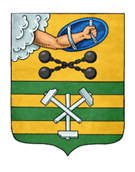 ПЕТРОЗАВОДСКИЙ ГОРОДСКОЙ СОВЕТ_____ сессия _______ созываРЕШЕНИЕот ________________ г. № ___________О передаче из муниципальной собственностиПетрозаводского городского округа имуществав федеральную собственностьВ соответствии с частью 11 статьи 154 Федерального закона от 22.08.2004                  № 122-ФЗ «О внесении изменений в законодательные акты Российской Федерации и признании утратившими силу некоторых законодательных актов Российской Федерации в связи с принятием федеральных законов «О внесении изменений и дополнений в Федеральный закон «Об общих принципах организации законодательных (представительных) и исполнительных органов государственной власти субъектов Российской Федерации» и «Об общих принципах организации местного самоуправления в Российской Федерации», Федеральным законом от 06.10.2003 № 131-ФЗ «Об общих принципах организации местного самоуправления в Российской Федерации», постановлением Правительства Российской Федерации от 13 июня 2006 года № 374                   «О перечнях документов, необходимых для принятия решения о передаче имущества из федеральной собственности в собственность субъекта Российской Федерации или муниципальную собственность, из собственности субъекта Российской Федерации в федеральную собственность или муниципальную собственность, из муниципальной собственности в федеральную собственность или собственность субъекта Российской Федерации», Решением Петрозаводского городского Совета от 11.03.2010 № 26/38-759 «Об утверждении Положения о порядке управления и распоряжения имуществом, находящимся в муниципальной собственности Петрозаводского городского округа», Петрозаводский городской СоветРЕШИЛ:1. Передать из муниципальной собственности Петрозаводского городского округа в федеральную собственность имущество согласно приложению. 2. Утвердить Перечень имущества, предлагаемого к передаче из муниципальной собственности Петрозаводского городского округа в федеральную собственность, согласно приложению. 3. Направить настоящее решение в соответствующее территориальное управление Федерального агентства по управлению государственным имуществом для принятия распорядительного акта по приему имущества из муниципальной собственности Петрозаводского городского округа в федеральную собственность согласно приложению.4. Поручить Администрации Петрозаводского городского округа осуществить передачу муниципального имущества Петрозаводского городского округа в федеральную собственность в установленном законом порядке.Проект решения подготовлен комитетом экономического развитияАдминистрации Петрозаводского городского округаПриложение УТВЕРЖДЕНРешением Петрозаводскогогородского Советаот ___________ № _____________ПЕРЕЧЕНЬимущества, предлагаемого к передаче из муниципальной собственности Петрозаводского городского округа в федеральную собственностьПОЯСНИТЕЛЬНАЯ ЗАПИСКАк проекту решения Петрозаводского городского Совета«О передаче из муниципальной собственности Петрозаводского городского округа имущества в федеральную собственность».Настоящий проект представлен на рассмотрение депутатов Петрозаводского городского Совета на основании статьи 19 Устава Петрозаводского городского округа.Проект подготовлен на основании Плана мероприятий («дорожной карты») по созданию и функционированию на территории Республики Карелия детских спортивно-оздоровительных лагерей от 26.07.2021 № 7929/02-24/Аи, утвержденного заместителем Премьер-министра Правительства Республики Карелия по социальным вопросам                           Л.А. Подсадник, и обращения Федерального государственного бюджетного профессионального образовательного учреждения «Государственное училище (техникум) олимпийского резерва в г. Кондопоге» (далее - ФГБПОУ «ГУОР г. Кондопога») от 05.09.2022 № 03-14/854.Оздоровительный лагерь «Старт» 1961-1964 годов постройки расположен по адресу: Республика Карелия, Кондопожский район, село Кончезеро, в границах земельного участка с кадастровым номером 10:03:0070101:84 площадью 68 000+/- 183 кв.м, категория земель - «земли населенных пунктов», вид разрешенного использования - «для обслуживания зданий и размещения оздоровительного лагеря «Старт» (ранее «Строитель») (далее - Участок). Участок и расположенные на нем 14 зданий являются муниципальной собственностью Петрозаводского городского округа. В настоящее время указанные объекты находятся в пользовании у ФГБПОУ «ГУОР г. Кондопога» на основании договора ссуды недвижимого муниципального имущества Петрозаводского городского округа от 06.04.2022 № 04. Земельный участок передан на праве постоянного бессрочного пользования.И.о. председателя комитета экономического развития 								      Н.В. ТенчуринаЛист согласованияк проекту решения Петрозаводского городского Совета«О передаче из муниципальной собственности Петрозаводского городского округа имущества в федеральную собственность».Согласован с:Председатель Петрозаводского городского Совета                                          Н.И. ДрейзисПредседатель Петрозаводского городского Совета                                          Н.И. Дрейзис№ п/пНаименование имуществаАдресместо нахождения имуществаИндивидуализи-рующие характеристики имущества1Земельный участок Республика Карелия, Кондопожский район,                          с. Кончезеро. Земельный участок расположен в южной части кадастрового квартала 10:03:070101кадастровый номер 10:03:0070101:84площадь 68000 +/- 183 кв.м2Административное зданиеРеспублика Карелия, Кондопожский район,                             с. Кончезерокадастровый номер 10:03:0000000:838площадь 99,4 кв.мгод постройки - 19613Здание дома сторожаРеспублика Карелия, Кондопожский район,                       с. Кончезерокадастровый номер 10:03:0000000:760площадь 33,7 кв.мгод постройки - 19614Здание столовойРеспублика Карелия, р-н Кондопожский,                       с. Кончезерокадастровый номер 10:03:0000000:862площадь 425,2 кв.мгод постройки - 19615Здание клубаРеспублика Карелия, Кондопожский район,                       с. Кончезерокадастровый номер 10:01:0000000:767площадь 483,8 кв.мгод постройки - 19616Здание спального корпуса №1Республика Карелия, Кондопожский район,                        с. Кончезеро, территория лагеря «Старт»кадастровый номер 10:03:0000000:849площадь 252,2 кв.мгод постройки - 19647Здание спального корпуса № 2Республика Карелия, р-н Кондопожский,                       с. Кончезеро, д. б/н кадастровый номер 10:03:0000000:824площадь 254,9 кв.мгод постройки - 19618Здание спального корпуса № 3Республика Карелия, р-н Кондопожский,                        с. Кончезеро, д. б/нкадастровый номер 10:03:0000000:823площадь 246,2 кв.мгод постройки - 19619Здание спального корпуса № 4Республика Карелия, Кондопожский район,                       с. Кончезерокадастровый номер 10:03:0000000:10825площадь 187,5 кв.мгод постройки - 196110Здание спального корпуса № 5Республика Карелия, Кондопожский район,                        с. Кончезеро, территория лагеря «Старт»кадастровый номер 10:03:0000000:821площадь 183,3 кв.мгод постройки - 196111Здание спального корпус № 6Республика Карелия, р-н Кондопожский,                       с. Кончезеро, д. б/нкадастровый номер 10:03:0000000:754площадь 183,5 кв.мгод постройки - 196112Здание сарая  ДОЛ «Старт»Республика Карелия, Кондопожский район,                       с. Кончезерокадастровый номер 10:03:0000000:12372 площадь 68,0 кв.м13Здание бытовки ДОЛ «Старт»Республика Карелия, Кондопожский район,                       с. Кончезерокадастровый номер 10:03:0000000:12371 площадь 34,0 кв.м14Здание котельнойРеспублика Карелия, р-н Кондопожский,                       с. Кончезеро, д. б/нкадастровый номер 10:03:0000000:863 площадь 233,3 кв.м год постройки - 196115Здание медицинского пунктаРеспублика Карелия, Кондопожский район,                       с. Кончезерокадастровый номер 10:03:0000000:822 площадь 77,6 кв.м год постройки - 1961ДолжностьДолжностьДатаЛичная подписьРасшифровка подписиИ.о. председателя комитета экономического развития Администрации Петрозаводского городского округаИ.о. председателя комитета экономического развития Администрации Петрозаводского городского округаН.В. ТенчуринаЗаместитель председателя комитета социального развития Администрации Петрозаводского городского округа – начальник управления образования Заместитель председателя комитета социального развития Администрации Петрозаводского городского округа – начальник управления образования С.А. ПахомоваЗаместитель главы Администрации Петрозаводского городского округа – председатель комитета градостроительства и землепользованияЗаместитель главы Администрации Петрозаводского городского округа – председатель комитета градостроительства и землепользованияА.Н. РоссыпноваНачальник нормативно-правового управления аппарата АдминистрацииНачальник нормативно-правового управления аппарата АдминистрацииЮ.В. УльяноваЗаместитель главы Администрации Петрозаводского городского округа – руководитель аппаратаД.В. Евстигнеева